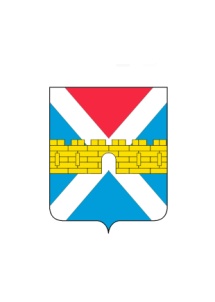 АДМИНИСТРАЦИЯ  КРЫМСКОГО  ГОРОДСКОГО  ПОСЕЛЕНИЯ КРЫМСКОГО РАЙОНАПОСТАНОВЛЕНИЕот 29.12.2017                                                                                                                           № 1796город КрымскО внесении изменений в постановление администрации Крымского городского поселения Крымского района от 30 декабря 2014 года № 2137 «Об утверждении муниципальной программы «Противодействие коррупции в Крымском городском поселении Крымского района
 на 2016 - 2017 годы»В целях реализации положений Федерального закона от 25 декабря 2008 года №273-ФЗ «О  противодействии коррупции», Указа Президента Российской Федерации от 1 апреля 2016 года №147«О Национальном плане противодействия коррупции на 2016 - 2017 годы»,  п о с т а н о в л я ю:1. Внести в приложение к постановлению администрации Крымского городского поселения Крымского района от 30 декабря 2014 года 
№ 2137 «Об утверждении муниципальной программы «Противодействие коррупции в Крымском городском поселении Крымского района
 на 2016 - 2017 годы» следующие изменения:1) в таблице № 2 пункта 3 «Перечень отдельных мероприятий программы с указанием источников и объемом финансирования, сроков их реализации и муниципальных заказчиков»:в подпункте 5.4. в столбце 4 цифру «80,0» заменить цифрой «73,0»;в подпункте 5.5. в столбце 4 цифру «20,0» заменить цифрой «0».2) во втором абзаце пункта 4 «Обоснование ресурсного обеспечения программы»  цифру «100,0» заменить цифрой «73,0»2.Организационному  отделу администрации Крымского городского поселения Крымского района (Завгородняя) разместить настоящее постановление на официальном сайте администрации Крымского городского поселения Крымского района в сети Интернет.3. Постановление вступает в силу со дня его подписания.Глава Крымского городскогопоселения Крымского района                                                          Я.Г.Будагов